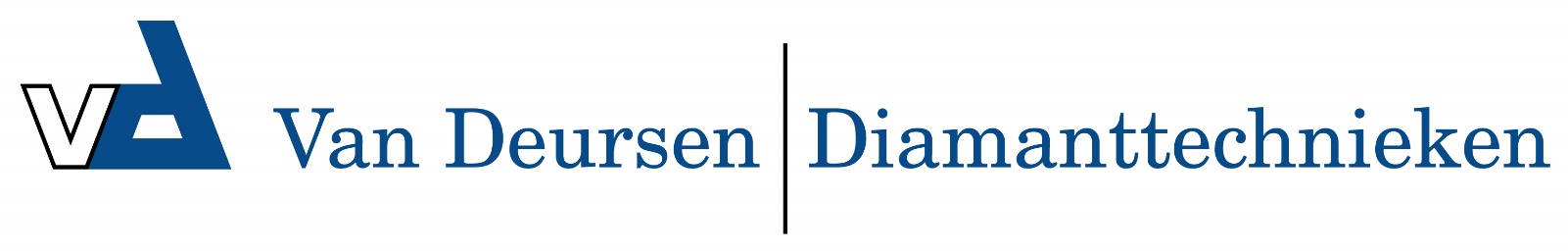 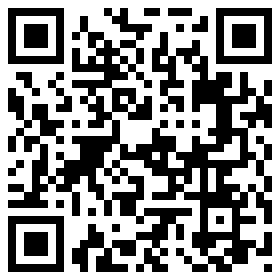 C 3045 MG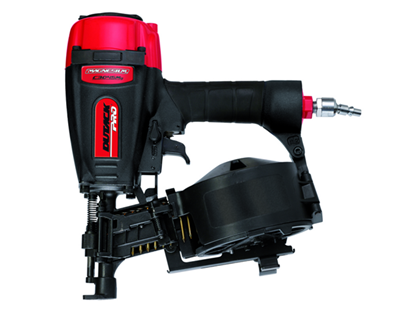 Lichtgewicht professionele pneumatische coilnageltacker met magnesium body
Geschikt voor het bevestigen van o.a. shingles en dakleer tot ca. 15 mm
Voorzien van diepte-instelling, multi/enkel schot en verdraaibare luchtuitlaat
2 jaar garantieArtikelnummer4213033afmeting291 x 124 x 289 mmgewicht2240 gluchtverbruik1,5 l/schotmagazijncapaciteit120 asfaltnagelsbevestigingsmiddelendraadgeb. asfaltnagel Ø 3,0 (19-45 mm)